МИНИСТЕРСТВО ОБРАЗОВАНИЯ И НАУКИ РОССИЙСКОЙ ФЕДЕРАЦИИФЕДЕРАЛЬНОЕ ГОСУДАРСТВЕННОЕ БЮДЖЕТНОЕ ОБРАЗОВАТЕЛЬНОЕ УЧРЕЖДЕНИЕ ВЫСШЕГО ОБРАЗОВАНИЯ
 «ДОНСКОЙ ГОСУДАРСТВЕННЫЙ ТЕХНИЧЕСКИЙ УНИВЕРСИТЕТ»(ДГТУ)П Р О Т О К О Л Регионального творческого конкурса на английском, французском, испанском языках «Европа глазами детей» для учащихся 5-11 классов  Факультет «Прикладная лингвистика» кафедра «Мировые языки и культуры» Номинация«Проект»Члены жюри: Новицкая О.О. - руководитель районного методического объединения учителей английского языка Пролетарского района, ответственный организатор, председатель в номинации,2. Канеева А. В., к. ф. н., доцент кафедры «Мировые языки и культуры», сопредседатель,3.Абрамян В. В., учитель высшей квалификационной категории МАОУ «Школа № 55»,4.Ванжа Л. Н., учитель высшей квалификационной категории «Гимназия № 36»,           5.Небыкова В. В., учитель высшей квалификационной категории МБОУ «Гимназия                  № 19», руководить методического объединения учителей иностранных языков Первомайского района,6.Путилина О. О., учитель высшей квалификационной категории МАОУ «Гимназия № 52»,7.Морозова Я. С., к.п.н, доцент кафедры «Мировые языки и культуры»,8.Сахарова Е. Е., к.ф.н., доцент кафедры «Мировые языки и культуры».Секретарь: Путилина О. О., учитель высшей квалификационной категории МАОУ «Гимназия № 52»Присутствовали: члены жюри – 8 человек, представлено проектов – 22.ПОВЕСТКА ДНЯ:Выступление докладчиков в номинации: «Проект».Подведение итогов конкурса.ПОСТАНОВИЛИ (РЕШИЛИ):Наградить победителей в номинации «Проект» дипломом I степени учащуюся 10 класса МАОУ «Лицей №27» Горовко Анну, учащуюся 9 класса МБОУ «Лицей №103» Плотникову Анну, учащуюся 8 класс ЧОУ Лицей «КЭО» Суховенко ВероникуПризнать учащуюся 8-го класса МБОУ «Гимназия №36» Махову Елизавету призером в номинации «Проект» и наградить дипломом II степени.Признать учащихся 7-го класса МБОУ «Гимназия №19» Немышеву Софию, Степченко Елизавету призерами в номинации «Проект» и наградить дипломом II степени. Признать учащихся Самойленко Алину и Тучевскую Марину призерами в номинации «Проект» и наградить дипломом II степени.Признать учащихся Куренкова Тихона, ученика 11 класса МБОУ «Гимназия № 36» и ученика Чекмезова Дмитрия, ученика 11 класс МБОУ «Лицей № 13» призерами в номинации «Проект» и наградить дипломом III степени.  Признать учащихся 6 класса МБОУ «Гимназия № 14» Троценко Киру и Шепу Полину призерами в номинации «Проект» и наградить дипломами III степени. Признать учащихся Бабечеву Арину, ученицу 11 класса МАОУ «Лицей № 11» и Толочную Еву, ученицу 11 класса МБОУ «Лицей № 69» призерами в номинации «Проект» и наградить дипломами III степени.Отметить выступление Муртузалиева Артема, ученика 7 класса МБОУ «Гимназия № 36» и наградить Дипломом «Симпатия жюри» за творческий подход в представлении Проекта. Утвердить список победителей и призёров:Хотим отметить, что номинация «Проект» в рамках творческого Конкурса на иностранных языках «Территория Европейских и Азиатских языков и культур» для учащихся 5-11 классов проходила онлайн на платформе Zoom на высоком уровне. Мероприятие организовано Донским государственным техническим университетом, факультетом «Прикладная лингвистика» и Информационно-методическим центром образования города Ростова-на-Дону. Особую благодарность хотим выразить профессору Муруговой Елене Валерьевне, декану факультета «Прикладная лингвистика» за интересный Конкур и учителям иностранных языков, подготовившим Победителей и Призеров Конкурса за высокий уровень подготовки учащихся и интерес к соревновательным мероприятиям такого уровня. В связи с тем, что в номинации выступили учащиеся, хорошо подготовленные к конкурсу, просим принять результаты, зафиксированные в данном Протоколе к исполнению. Члены жюри:   1.Новицкая О.О.2.Канеева А. В.3.Абрамян В. В.4.Ванжа Л. Н.5.Небыкова В. В.6.Путилина О. О.7.Морозова Я. С.8.Сахарова Е. Е.Секретарьучитель высшей квалификационной категории МАОУ «Гимназия № 52»                                                          .                                                                              Путилина О. О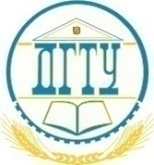            от «04» января  2022 г.                         г. Ростов-на-Дону №РезультатФИОУчебное заведениеНоминация1Диплом I степени
Горовко АннаМАОУ « Лицей №27» ,10 класс (английский язык)«Проект»2Диплом I степениПлотникова АннаМБОУ «Лицей № 103», 9 класс (английский язык)«Проект»3Диплом I степениСуховенко ВероникаЧОУ «КЭО», 8 класс (английский язык)Проект4Диплом II степени Махова Елизавета  МБОУ «Гимназия №36», 8 класс (английский, французский язык)«Проект»5Диплом II степениНемышева София,Степченко Елизавета МБОУ «Гимназия № 19», 7 класс (английский язык)«Проект»6Диплом II степениСамойленко Алина, Тучевская МаринаМБОУ «Школа № 65», 10 класс (английский язык)Проект5диплом III степени Куренков Тихон, Чекмезов ДмитрийМБОУ «Гимназия № 36»,МБОУ «Лицей № 13» (английский язык)«Проект»6диплом III степени Троценко Кира, Шепа ПолинаМБОУ « Гимназия №14» , 6 класс (английский язык)«Проект»7Диплом III степениБабечева Арина, Толочная ЕваМАОУ «Лицей № 11», 11 классМБОУ «Лицей № 69», 11 класс (английский)«Проект»